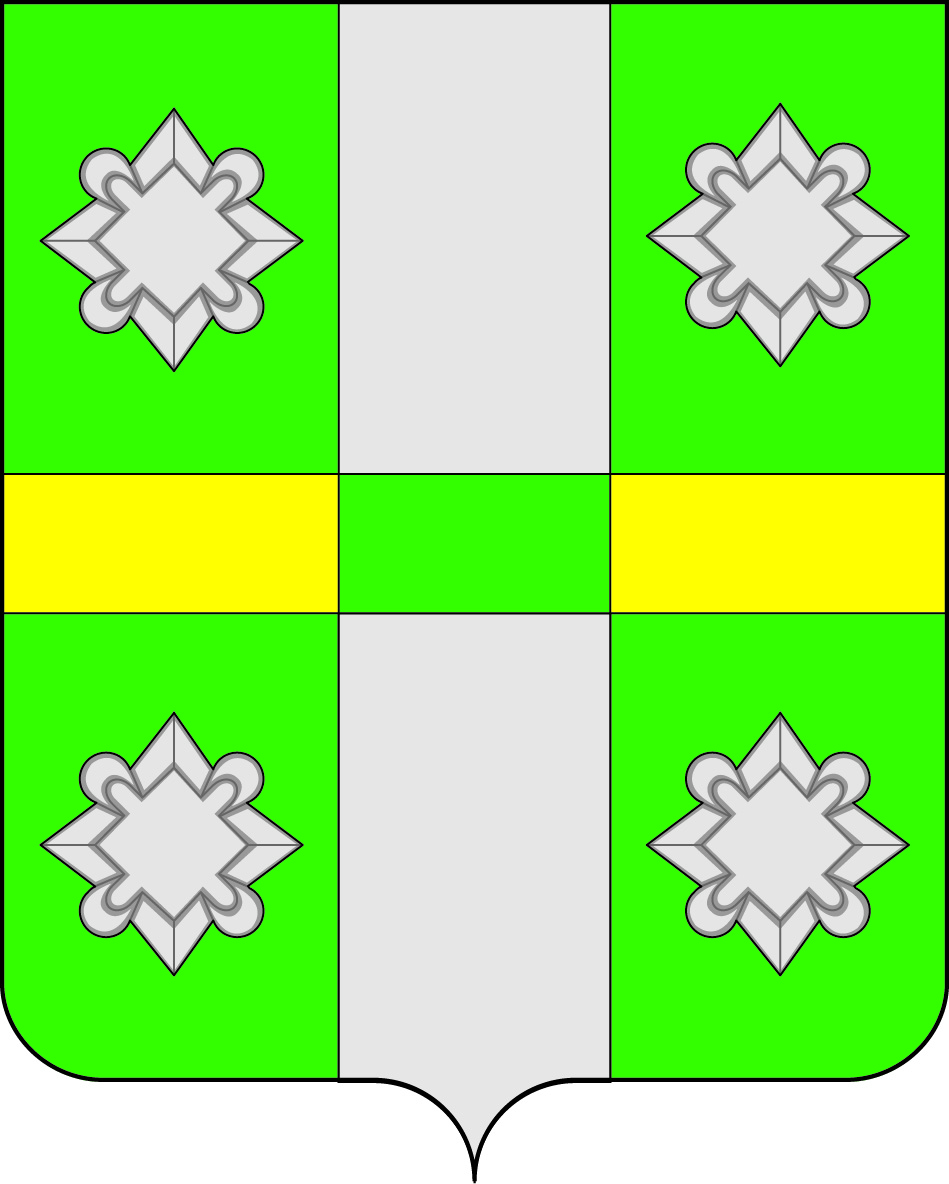 Российская ФедерацияДУМАТайтурского городского поселенияУсольского муниципального районаИркутской областиРЕШЕНИЕОт 31.08.2022г.				                 	             №203р.п.ТайтуркаО внесении изменений в Положение о муниципальном контроле в сфере благоустройства на территории Тайтурского городского поселения Усольского муниципального района Иркутской областиС целью приведения Положения о муниципальном контроле в сфере благоустройства на территории Тайтурского городского поселения Усольского муниципального района Иркутской области в соответствие с Федеральным законом от 31 июля 2020 года № 248-ФЗ «О государственном контроле (надзоре) и муниципальном контроле в Российской Федерации», Федеральным законом от 6 октября 2003 года № 131-ФЗ «Об общих принципах организации местного самоуправления в Российской Федерации», руководствуясь статьями 31, 47 Устава Тайтурского городского поселения Усольского муниципального района Иркутской области, Дума Тайтурского городского поселения Усольского муниципального района Иркутской областиРЕШИЛА: Внести в Положение о муниципальном контроле в сфере благоустройства на территории Тайтурского городского поселения Усольского муниципального района Иркутской области, утвержденное решением Думы Тайтурского городского поселения Усольского муниципального района Иркутской области от 01 декабря 2021 года № 168 (далее – Положение), следующие изменения:Пункт 2.4. Положения изложить в новой редакции:«2.4. Проведение администрацией плановых контрольных мероприятий в зависимости от присвоенной категории риска осуществляется со следующей периодичностью:1) инспекционный визит - для объектов контроля, отнесенных к категории среднего риска, - один раз в 3 года, для объектов контроля, отнесенных к категории умеренного риска, - один раз в 4 года;2) рейдовый осмотр - для объектов контроля, отнесенных к категории среднего риска, - один раз в 3 года, для объектов контроля, отнесенных к категории умеренного риска, - один раз в 4 года;3) документарная проверка - для объектов контроля, отнесенных к категории среднего риска, - один раз в 4 года, для объектов контроля, отнесенных к категории умеренного риска, - один раз в 5 лет;4) выездная проверка - для объектов контроля, отнесенных к категории среднего риска, - один раз в 5 лет, для объектов контроля, отнесенных к категории умеренного риска, - один раз в 6 лет.В отношении объектов контроля, отнесенных к категории низкого риска, плановые контрольные мероприятия не проводятся.Принятие решения об отнесении объектов контроля к категории низкого риска не требуется.»;абзац первый пункта 2.5 Положения изложить в новой редакции: «2.5. В ежегодные планы плановых контрольных мероприятий подлежат включению контрольные мероприятия в отношении объектов контроля, для которых в году реализации ежегодного плана истекает период времени с даты окончания проведения последнего планового контрольного мероприятия в соответствии с требованиями пункта 2.4 настоящего Положения.»;подпункты 1,2 пункта 2.5 Положения исключить;пункт 4.6. Положения после слов «Федерального закона № 248» необходимо дополнить «-ФЗ»;в пунктах 4.11 и 4.13 Положения  слова  «юридических лиц, индивидуальных предпринимателей и граждан» заменить словами «контролируемых лиц»;пункт 4.14. Положения изложить в новой редакции:«4.14. В случае невозможности присутствия при проведении контрольного мероприятия индивидуальный предприниматель, гражданин, являющиеся контролируемыми лицами вправе направить в администрацию информацию о невозможности своего присутствия при проведении контрольного мероприятия, в связи с чем проведение контрольного мероприятия переносится администрацией на срок, необходимый для устранения обстоятельств, послуживших поводом для данного обращения в администрацию (но не более чем на 20 дней), при одновременном соблюдении следующих условий:1) отсутствие признаков явной непосредственной угрозы причинения или фактического причинения вреда (ущерба) охраняемым законом ценностям;2) имеются уважительные причины для отсутствия индивидуального предпринимателя, гражданина, являющихся контролируемыми лицами (болезнь, командировка и т.п.) при проведении контрольного мероприятия.».2. Опубликовать настоящее решение в газете «Новости» и разместить на официальном сайте администрации Тайтурского городского поселения www.taiturka.irkmo.ru в информационно-телекоммуникационной сети «Интернет».Подготовил: специалист администрации по землепользованию и благоустройству _______ Е.Н. Соболева«___»_________2022 г.Согласовано: главный специалист администрации по юридическим вопросам и нотариальным действиям __________ О.В. Мунтян«___»_________2022 г.Председатель Думы Тайтурского городского поселения Усольского муниципального района Иркутской области Чиркова Л.А.Глава Тайтурского городского поселения Усольского муниципального района Иркутской областиБуяков С.В.